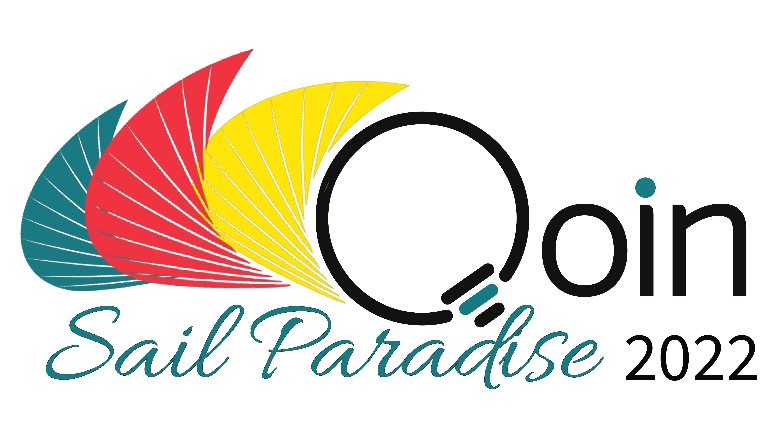 DIVISIONAL STARTING ORDER FOR DAY 4 (Thursday 6th January)The first start of the day will be:IRC PHS Div 1PHS Div 2CruisingAny subsequent starts will be announced to the competitors